4 марта 2021 года в 15.00 в нашей школе успешно был проведен  «Установочный   вебинар  в Zoom  о работе дистанционной секции «Юный журналист»» В положении о конкурсе на лучший журналистский портретный очерк о выпускнике   сообщалось о данном вебинаре для ОУ Северска и Томской области.  В нем  значилось,  что  «центр медиаобразования  МБОУ «СОШ № 88 имени А. Бородина и А. Кочева» информирует о работе дистанционной секции «Юный журналист»,  которая проводится в рамках школьной научно-практической конференции «Перспектива» с 4 по 16 марта 2021 года  согласно плану-графику образовательных событий и мероприятий региональной сети по реализации проекта «Формирование благоприятной медиаобразовательной среды в системе общего образования Томской области» на 2017–2021 гг. Этот конкурс  проходит при поддержке редакций газет: «Диалог», «Новое время» и  ГТРК Томск.Цель работы Секции — раскрытие творческого потенциала обучающихся в сфере журналистики.Участники: обучающиеся 5–8-х классов (члены школьных СМИ) общеобразовательных организаций ЗАТО Северск.В Программе работы Секции: Установочный вебинар в Zoom (04 марта, начало в 15.00, ссылка будет отправлена в день проведения).Выполнение практикума «По заданию редакции» (05 марта – 12 марта).Подведение итогов работы секции в Zoom (16.марта, начало в 15.00, ссылка будет отправлена в день проведения).Заявки (Приложение к Положению) принимаются в электронном виде по e-mail: lidia.vershinina@yandex.ru до 01 марта 2021 г.Координатор: Вершинина Лидия Михайловна, руководитель школьного СМИ МБОУ «СОШ № 88 имени А. Бородина и А. Кочева», e-mail: lidia.vershinina@yandex.ru    И мы с юными журналистами нашей школы ожидали онлайн-встречи с юнкорами из других образовательных учреждений. На связь вышли не только школы Северска, но и ребята из Корнилова. Вебинар вела учитель русского языка и литературы Вершинина Л.М., руководитель секции журналистики, руководитель «Литературного кафе «БЛИК»» СОШ№88. Времени на всё про всё было 30 минут, поэтому мы сразу разъяснили будущим конкурсантам, что  « с 5 по 12 марта необходимо представить «Портретный очерк одного из лучших выпускников 11 класса своей школы» (Модель выпускника, к которой стоит стремиться каждому!). Необходимо, по нашему мнению, - согласовать кандидатуру с ученическим коллективом класса или параллели;- найти одобрение выбора кандидатуры в учительском сообществе;- сделать опорой текста очерка одну из моделей выпускника:- объём работы не больше 3-х страниц печатного текста формата А4, 12 шрифт, интервал 1,5 (без учёта 1-2 фотографий, органично включённых в текст работы).Результаты экспертизы будут представлены в день открытия конференции – 16 марта 2021        Экперты:Бяков Артем Сергеевич, редактор программы "Вести. Дежурная часть" ГТРК Томск.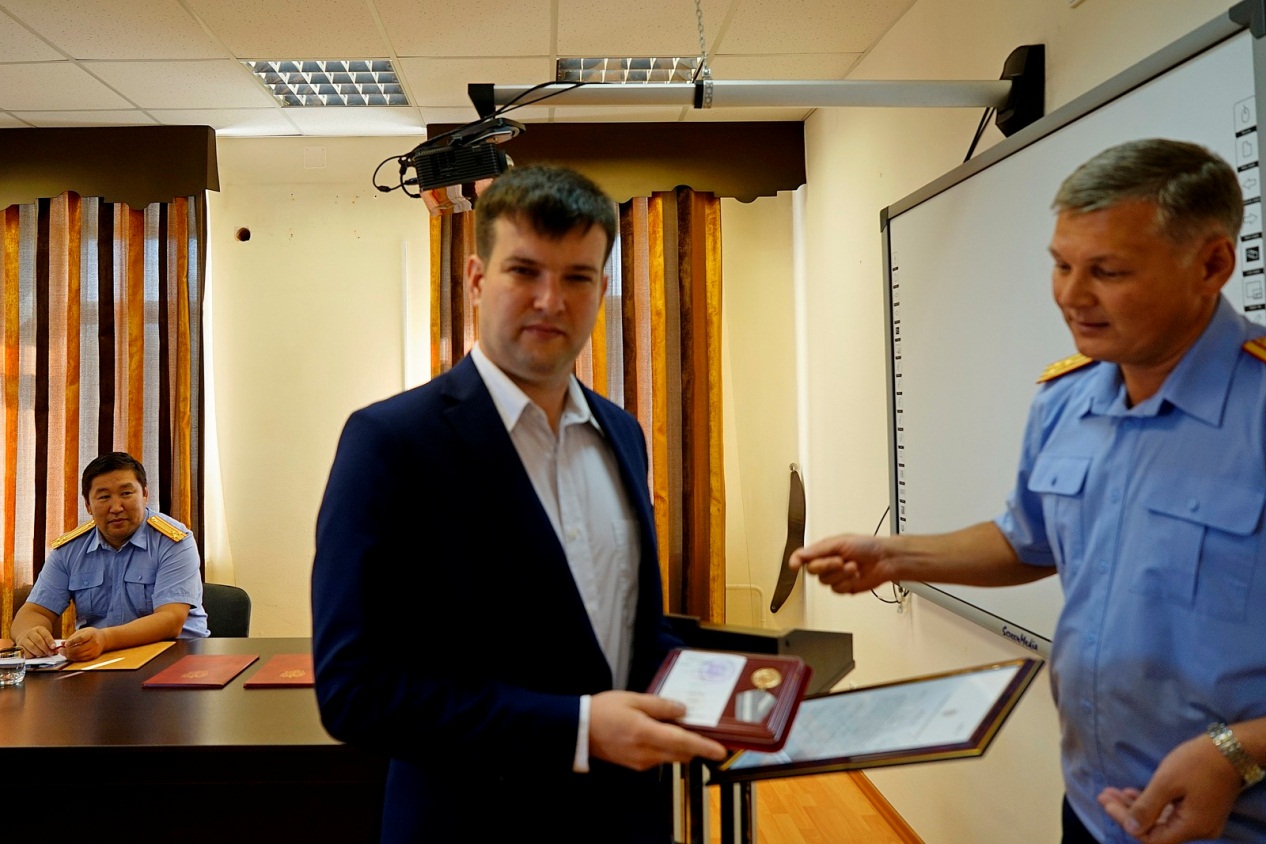 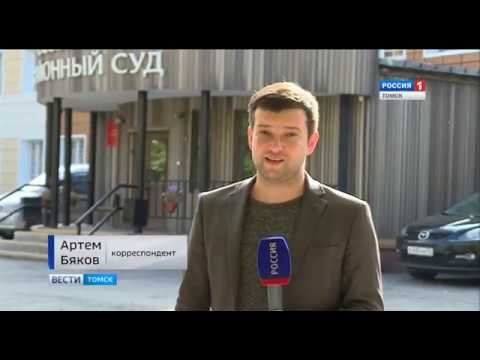 Нестёркина Александра Вячеславовна, Correspondent Первого канала  С 15 июля 2019 г. по настоящее время, Работала Correspondentом в компании "ГТРК "Томск"" 2017 — 2019, Работала Корреспондентом в компании "Томское Время"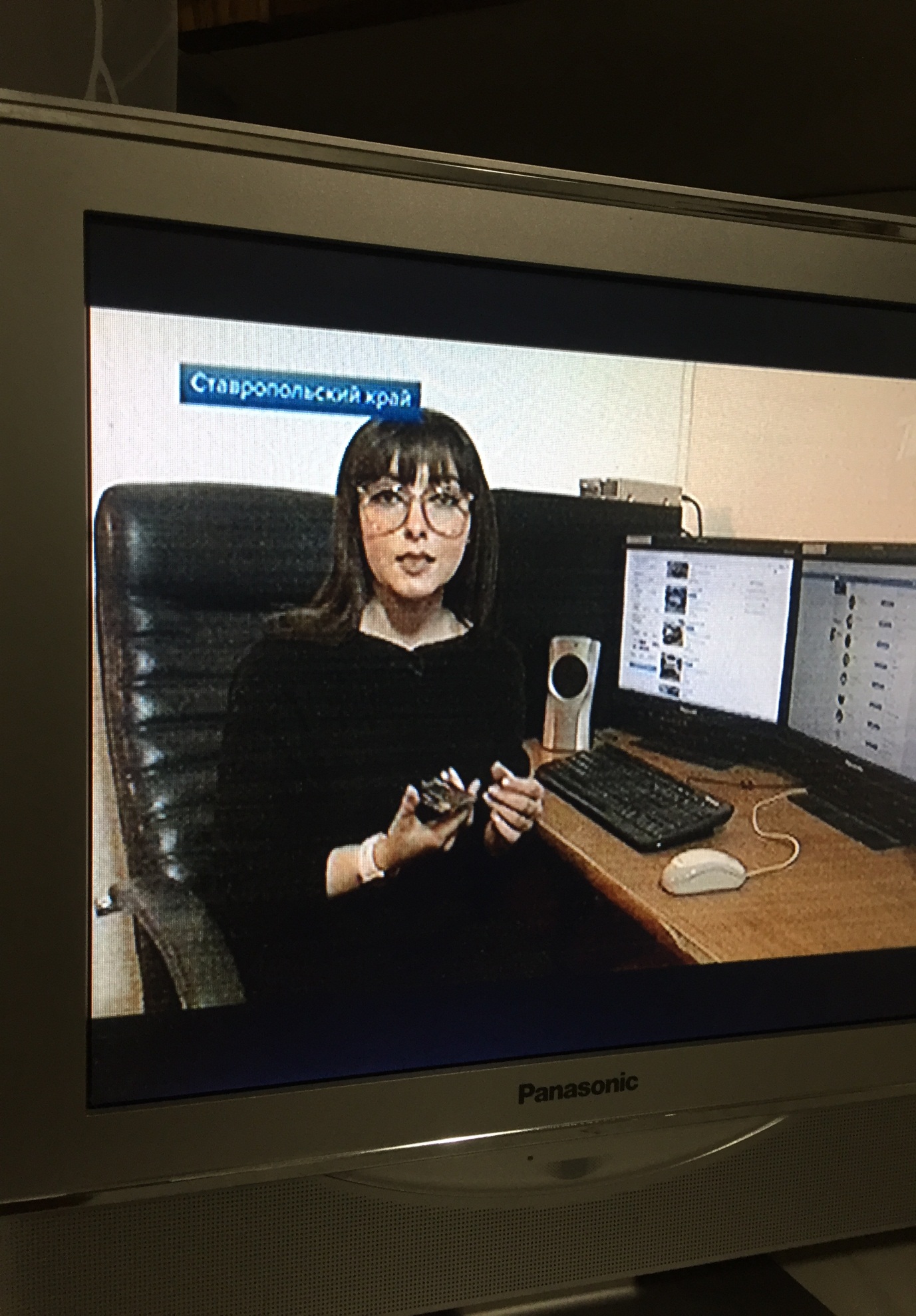 Примерные планы - схемы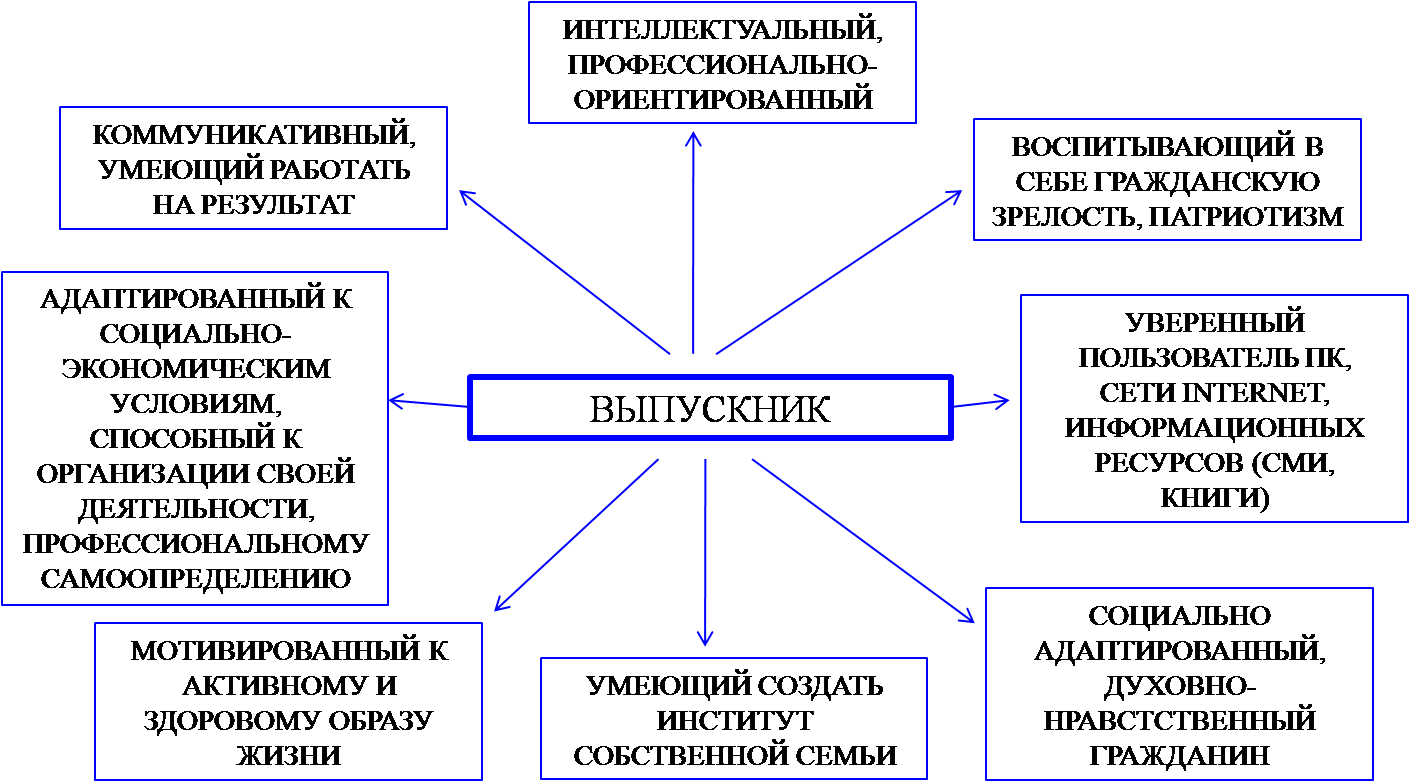 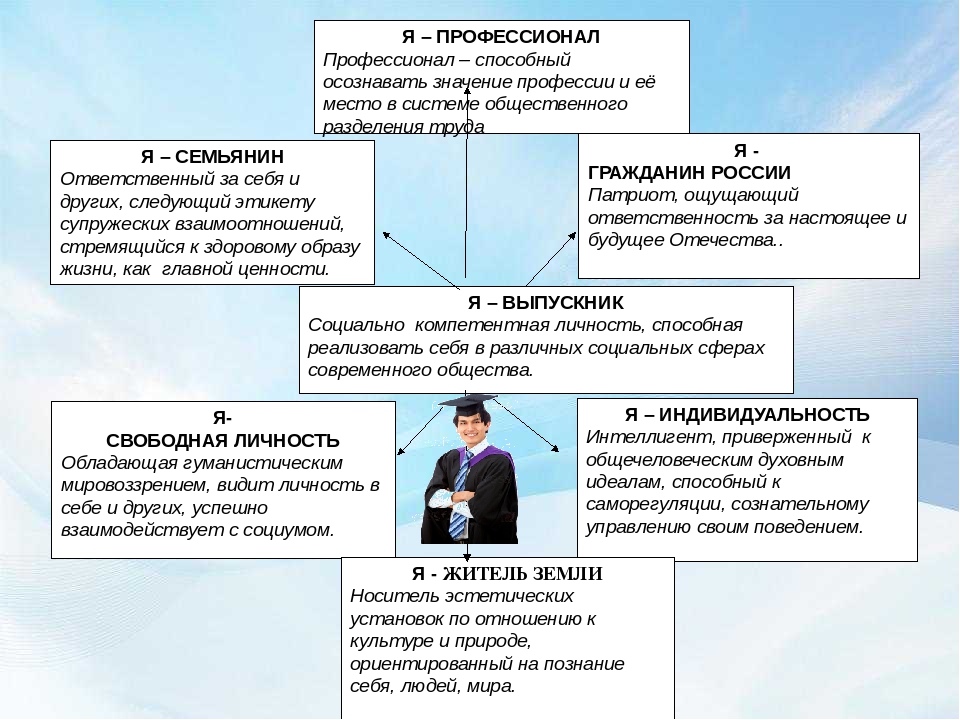 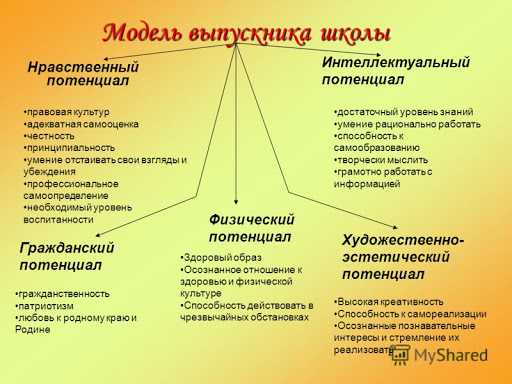   В работе вебинара приняла участие выпускница «Литературного кафе» секции журналистики Нестеркина А.В., Correspondent Первого канала  с 15 июля 2019 г. по настоящее время, работала Correspondentом в компании "ГТРК "Томск"" 2017 — 2019, работала корреспондентом в компании "Томское Время". Ребята с огромным интересом услышали профессиональные советы настоящего журналиста Первого канала ВГТРК. Её конкретные примеры из работы по созданию портретного очерка пробудили огромное желание сделать работу интересно, без формализма. Она, в частности, рассказала, как надо составлять вопросы для предстоящей встречи с респондентом и как нужно учиться у своих коллег. Онлайн - урок оказался настолько продуктивным, что ребята сразу взялись за планирование процесса выбора героя и написания очерка о нём.  Большую помощь в организации вебинара оказала Мисюра Т.К., учитель ОИВТ нашей школы.  Теперь мы ждём интересные конкурсные работы и хотим больше знать о ярких выпускниках наших школ. 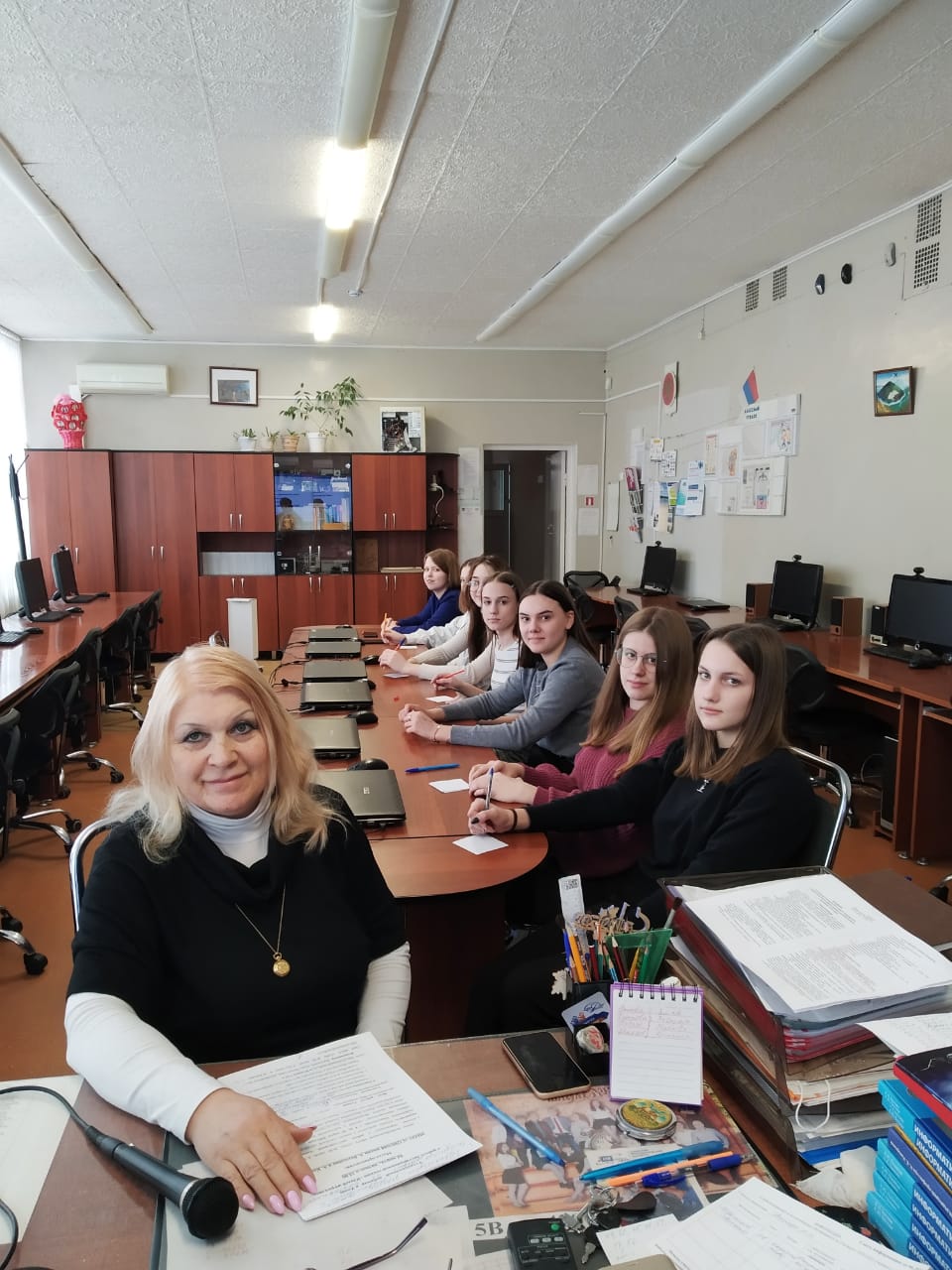 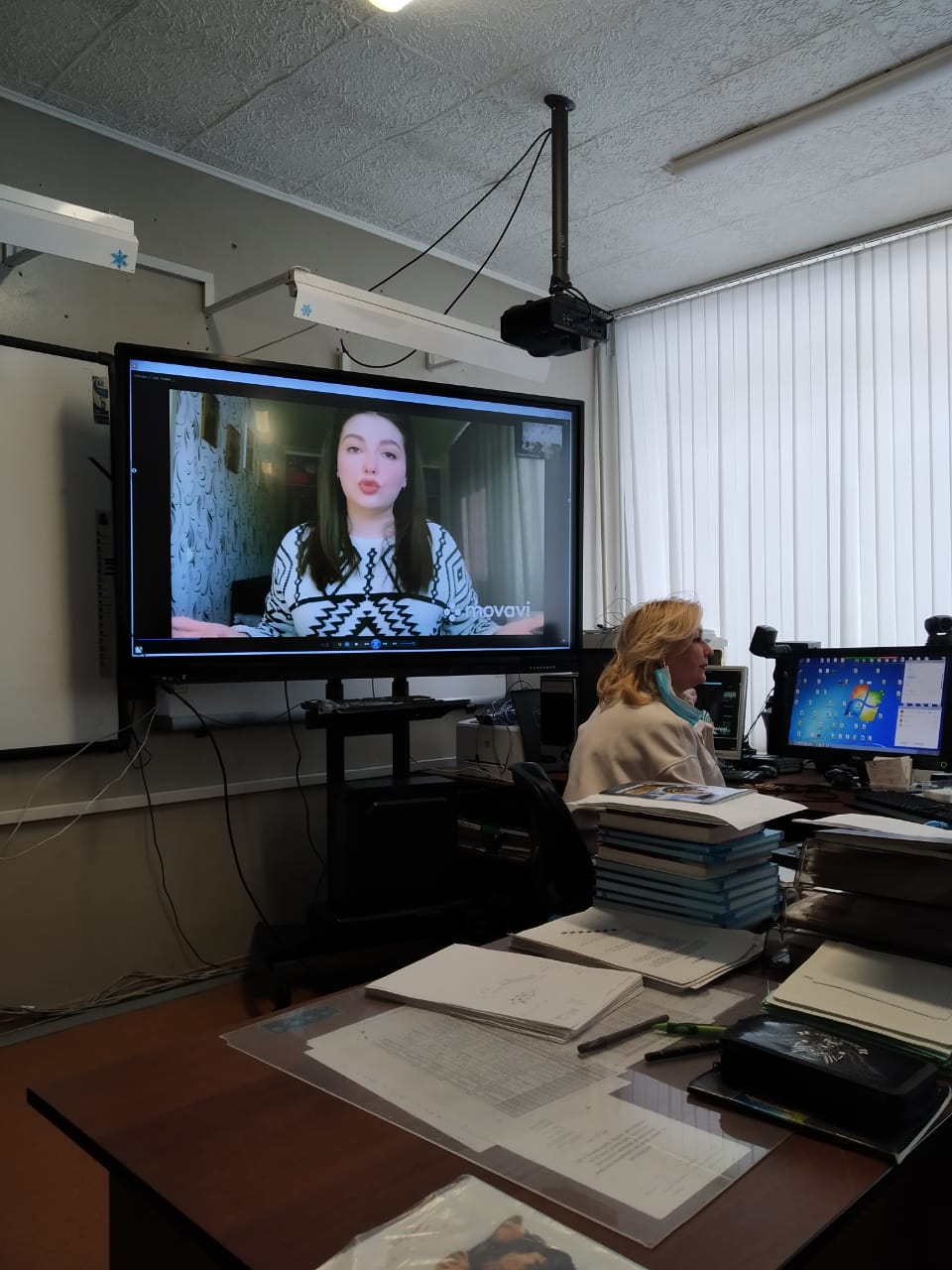 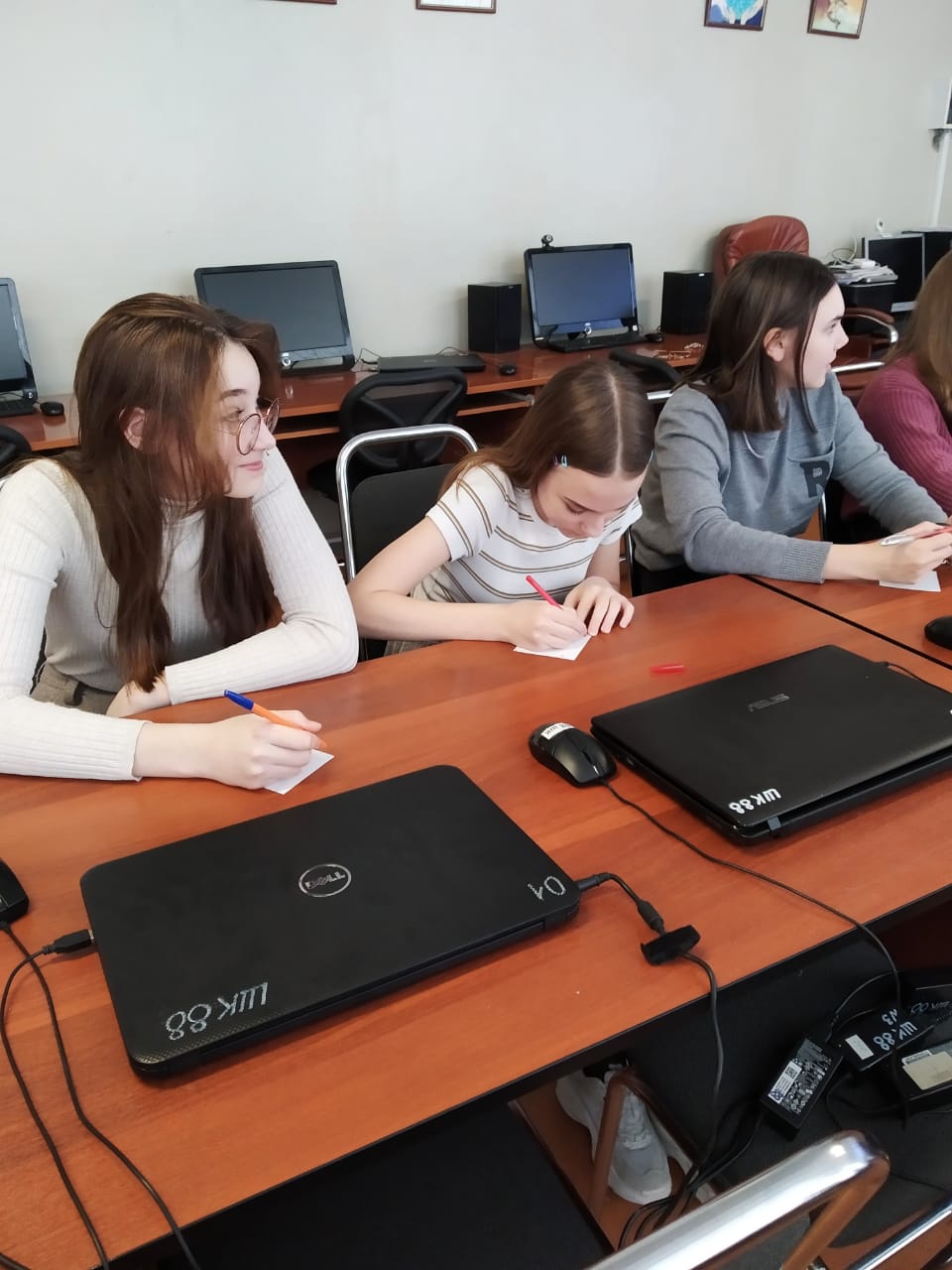 Подключиться к конференции Zoomhttps://us04web.zoom.us/j/4577648926?pwd=NFRCME5MMmUxUkxuRjIvK1UybldlUT09Идентификатор конференции: 457 764 8926Код доступа: 6kZJKk